WerkvoorbereidingNaamJulian Jacobs Julian Jacobs 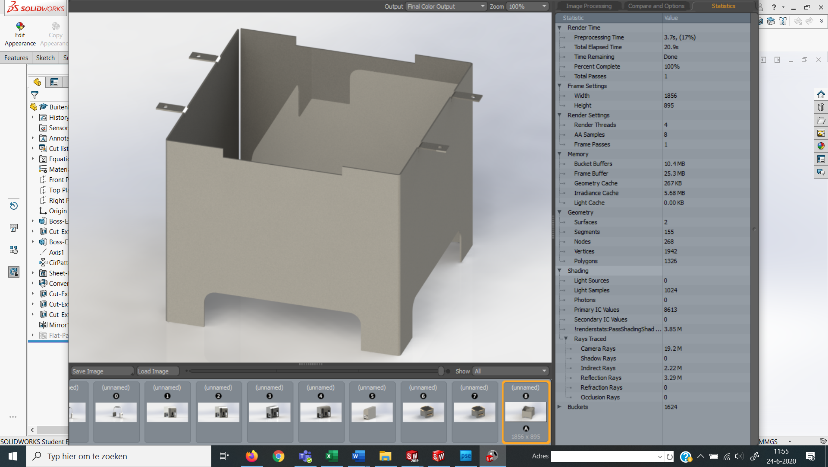 KlasMTD3A4 MTD3A4 ProjectKoptelefoon Koptelefoon Datum 24-06-2024-06-20bijlagen BuitenbakBuitenbakTekening/screenshotwat WanneerGeschatte urenBenodigd gereedschap:Handtekening docentBenodigd gereedschap:Lasersnijdern.v.t5minBenodigd gereedschap:Kantenn.v.t15minBenodigd gereedschap:Lassenn.v.t30minBenodigd Materiaal:Staalplaat Benodigd Materiaal:Benodigd Materiaal:Benodigd Materiaal:totaal uren50minTekeningen bijlagen Handtekening werkplaatsTekeningen bijlagen Tekeningen bijlagen Tekeningen bijlagen NaamJulian Jacobs Julian Jacobs 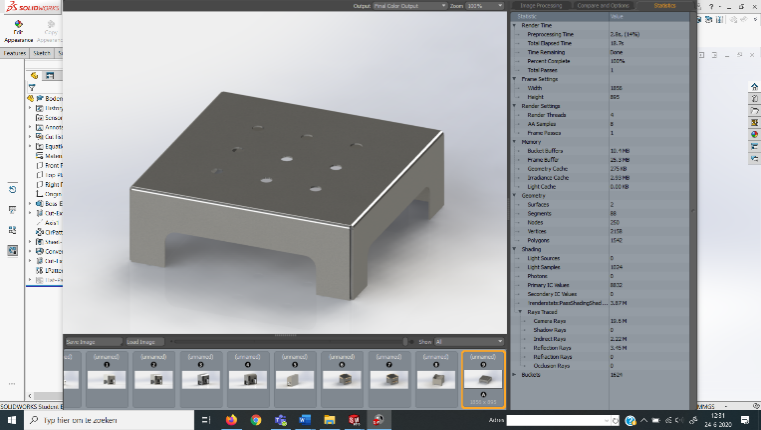 KlasMTD3A4 MTD3A4 ProjectKoptelefoon Koptelefoon Datum 24-06-2024-06-20bijlagen BodembakBodembakTekening/screenshotwat WanneerGeschatte urenBenodigd gereedschap:Handtekening docentBenodigd gereedschap:Lasersnijdern.v.t5minBenodigd gereedschap:Kantenn.v.t10minBenodigd gereedschap:Puntlassenn.v.t5minBenodigd Materiaal:StaalplaatBenodigd Materiaal:Benodigd Materiaal:Benodigd Materiaal:totaal uren20minTekeningen bijlagen Handtekening werkplaatsTekeningen bijlagen Tekeningen bijlagen Tekeningen bijlagen NaamJulian Jacobs Julian Jacobs 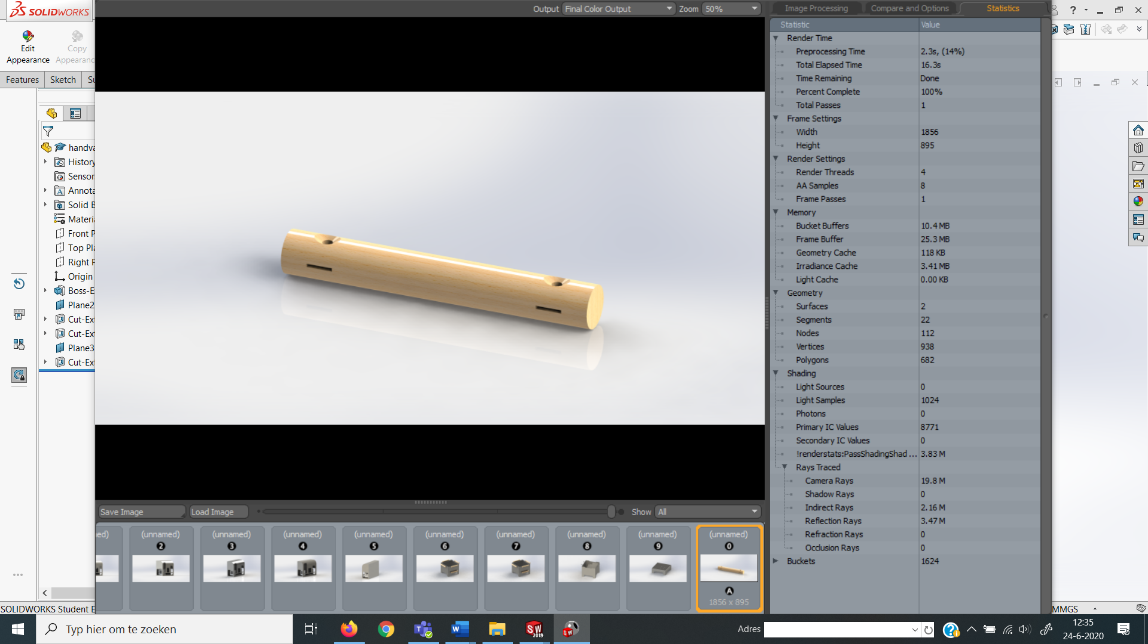 KlasMTD3A4 MTD3A4 ProjectKoptelefoon Koptelefoon Datum 24-06-2024-06-20bijlagen HandvatHandvatTekening/screenshotwat WanneerGeschatte urenBenodigd gereedschap:Handtekening docentBenodigd gereedschap:Borenn.v.t3minBenodigd gereedschap:Verzinkenn.v.t2minBenodigd gereedschap:Zagenn.v.t10minBenodigd gereedschap:Hout (n.t.b.)Benodigd Materiaal:Benodigd Materiaal:Benodigd Materiaal:totaal uren15minTekeningen bijlagen Handtekening werkplaatsTekeningen bijlagen Tekeningen bijlagen Tekeningen bijlagen NaamJulian Jacobs Julian Jacobs 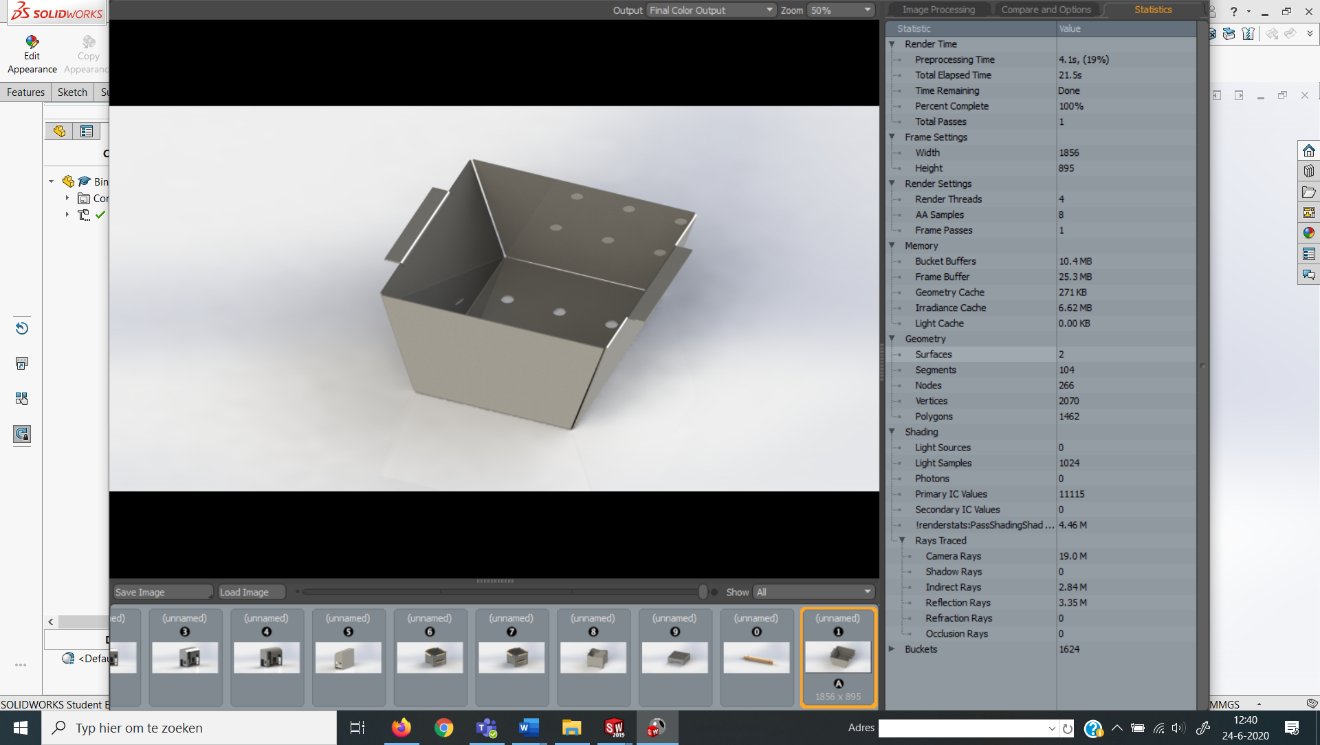 KlasMTD3A4 MTD3A4 ProjectKoptelefoon Koptelefoon Datum 24-06-2024-06-20bijlagen BinnenbakBinnenbakTekening/screenshotwat WanneerGeschatte urenBenodigd gereedschap:Handtekening docentBenodigd gereedschap:Lasersnijdenn.v.t5minBenodigd gereedschap:Kantenn.v.t15minBenodigd gereedschap:Lassenn.v.t30minBenodigd Materiaal:StaalplaatBenodigd Materiaal:Benodigd Materiaal:Benodigd Materiaal:totaal uren50minTekeningen bijlagen Handtekening werkplaatsTekeningen bijlagen Tekeningen bijlagen Tekeningen bijlagen NaamJulian Jacobs Julian Jacobs 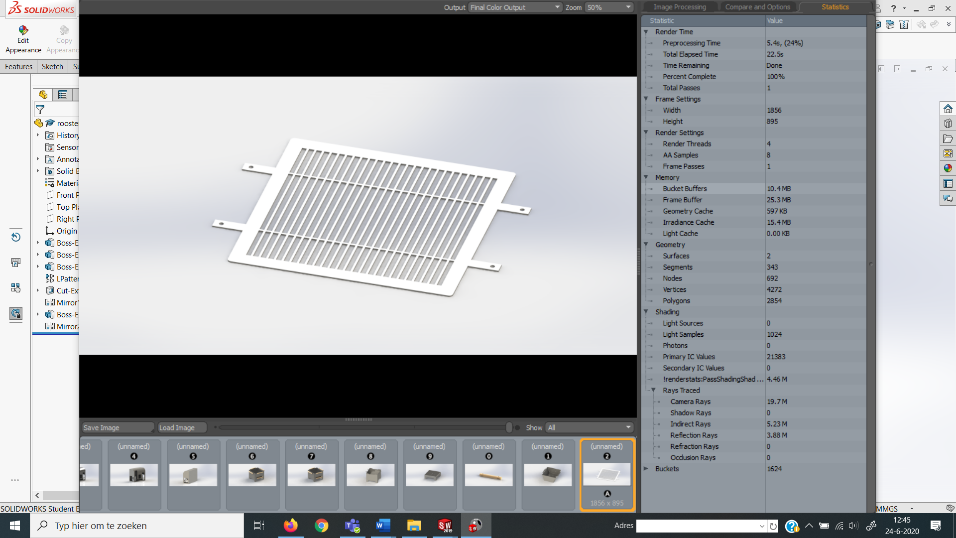 KlasMTD3A4 MTD3A4 ProjectKoptelefoon Koptelefoon Datum 24-06-2024-06-20bijlagen RoosterRoosterTekening/screenshotwat WanneerGeschatte urenBenodigd gereedschap:Handtekening docentBenodigd gereedschap:Lasersnijdenn.v.t10minBenodigd gereedschap:Benodigd gereedschap:Benodigd Materiaal:StaalplaatBenodigd Materiaal:Benodigd Materiaal:Benodigd Materiaal:totaal uren10minTekeningen bijlagen Handtekening werkplaatsTekeningen bijlagen Tekeningen bijlagen Tekeningen bijlagen NaamJulian Jacobs Julian Jacobs KlasMTD3A4 MTD3A4 ProjectKoptelefoon Koptelefoon Datum 24-06-2024-06-20bijlagen BinnenbakBinnenbakTekening/screenshotwat WanneerGeschatte urenBenodigd gereedschap:Handtekening docentBenodigd gereedschap:Lasersnijdenn.v.t5minBenodigd gereedschap:Kantenn.v.t15minBenodigd gereedschap:Lassenn.v.t30minBenodigd Materiaal:StaalplaatBenodigd Materiaal:Benodigd Materiaal:Benodigd Materiaal:totaal uren50minTekeningen bijlagen Handtekening werkplaatsTekeningen bijlagen Tekeningen bijlagen Tekeningen bijlagen WerkvoorbereidingNaamJulian Jacobs Julian Jacobs 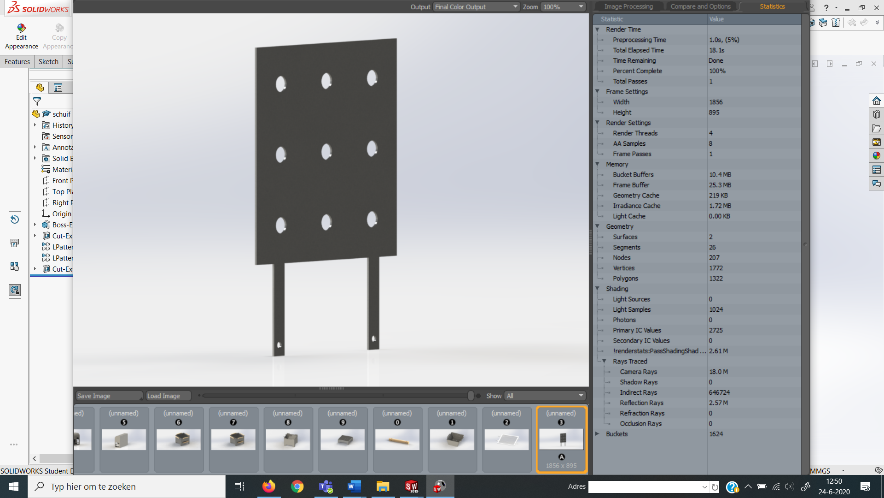 KlasMTD3A4 MTD3A4 ProjectKoptelefoon Koptelefoon Datum 24-06-2024-06-20bijlagen BinnenbakBinnenbakTekening/screenshotwat WanneerGeschatte urenBenodigd gereedschap:Handtekening docentBenodigd gereedschap:Lasersnijdenn.v.t5minBenodigd gereedschap:Benodigd gereedschap:Benodigd Materiaal:StaalplaatBenodigd Materiaal:Benodigd Materiaal:Benodigd Materiaal:totaal uren5minTekeningen bijlagen Handtekening werkplaatsTekeningen bijlagen Tekeningen bijlagen Tekeningen bijlagen WerkvoorbereidingNaamJulian Jacobs Julian Jacobs 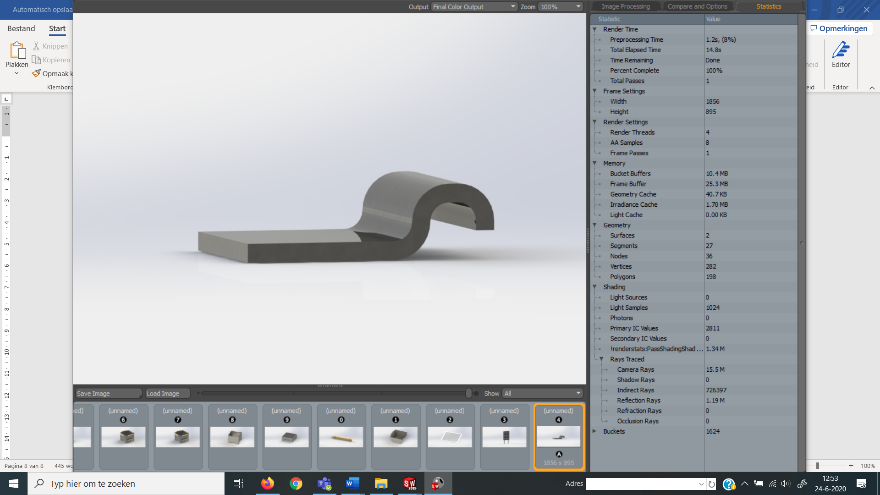 KlasMTD3A4 MTD3A4 ProjectKoptelefoon Koptelefoon Datum 24-06-2024-06-20bijlagen BinnenbakBinnenbakTekening/screenshotwat WanneerGeschatte urenBenodigd gereedschap:Handtekening docentBenodigd gereedschap:Lasersnijdenn.v.t1minBenodigd gereedschap:Kantenn.v.t3minBenodigd gereedschap:Puntlassenn.v.t1minBenodigd Materiaal:StaalplaatBenodigd Materiaal:Benodigd Materiaal:Benodigd Materiaal:totaal uren5minTekeningen bijlagen Handtekening werkplaatsTekeningen bijlagen Tekeningen bijlagen Tekeningen bijlagen OnderdelenAantalUrenBuitenbak150minBodembak120minHandvat51u 15minRooster110minBinnenbak150minSchuif15minKlem420minTotaal:3u 50min